Приложение № 1к основной образовательной программе основного  общего образования  по ФКГОС  МБОУ «СОШ №8»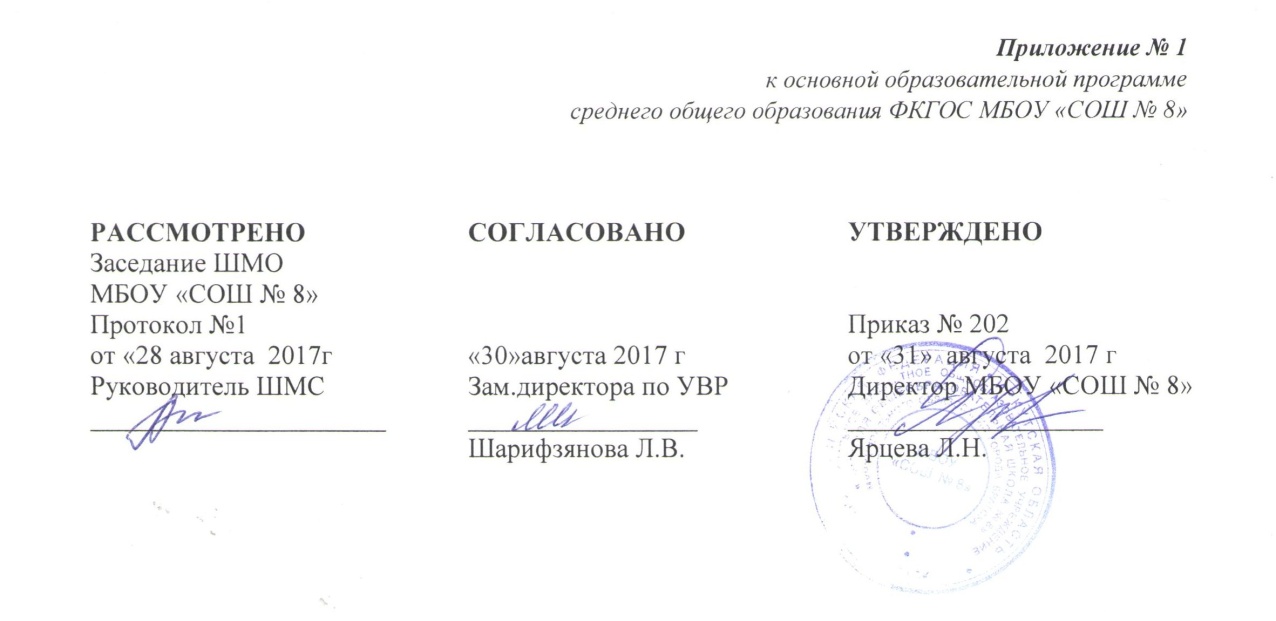 Рабочая программа спецкурсаРешение нестандартных задач по математикеосновное общее образованиеПредметная область «Математика»Автор разработки:Гаврилина Татьяна Александровнаучитель математики и информатики Первая квалификационная категория Братск,  2017ПЛАНИРУЕМЫЕ РЕЗУЛЬТАТЫ ОСВОЕНИЯ СПЕЦКУРСА РЕШЕНИЕ НЕСТАНДАРТНЫХ ЗАДАЧ ПО МАТЕМАТИКЕДЛЯ 8КЛАССАСпецкурс предусматривает не только овладение различными умениями, навыками, приемами для выполнения заданий, но и создает условия для формирования мировоззрения ученика, логической и эвристической составляющих мышления. В результате изучения данного курса учащиеся должны:знать: способы преобразования арифметических, алгебраических выражений; схему решения линейных, квадратных, дробно-рациональных уравнений; способы решения неравенств и систем неравенств; способы решения уравнений содержащих переменную под знаком модуля; определение параметра; примеры уравнений с параметром; основные типы задач с параметрами; основные способы решения задач с параметрами; элементарные методы исследования функций; уметь:находить значения корня натуральной степени, степени с рациональным показателем; выполнять арифметические действия, сочетая устные и письменные приемы; решать рациональные уравнения и их системы; решать уравнения, простейшие системы уравнений, используя свойства функций и их графиков; решать рациональные неравенства и их системы; определять значение функции по значению аргумента при различных способах задания функции; исследовать в простейших случаях функции на монотонность, находить наибольшие и наименьшие значения функций; решать планиметрические задачи на нахождение геометрических величин (длин, углов, площадей);определять координаты точки проводить операции над векторами, вычислять длину и координаты вектора, угол между векторами; моделировать реальные ситуации на языке алгебры, составлять уравнения и неравенства по условию задачи, исследовать полученные модели с использованием аппарата алгебры; проводить доказательные рассуждения при решении задач, оценивать логическую правильность рассуждений, распознавать логически некорректные рассуждения. уметь использовать приобретённые знания и умения в практической деятельности и повседневной жизни: осуществлять практические расчёты по формулам; пользоваться оценкой и прикидкой при практических расчётах; описывать с помощью функций различные реальные зависимости между величинами и интерпретировать их графики; извлекать информацию, представленную в таблицах, на диаграммах, графиках;решать прикладные задачи, в том числе социально – экономического характера, на нахождение скорости; применять вышеуказанные знания и умения на практике; находить по возможности оптимальные и рациональные способы решения задач.СОДЕРЖАНИЕ УЧЕБНОГО СПЕЦКУРСА «РЕШЕНИЕ НЕСТАНДАРТНЫХ ЗАДАЧ ПО МАТЕМАТИКИ» ДЛЯ 8 КЛАССОВТЕМАТИЧЕСКОЕ ПЛАНИРОВАНИЕУЧЕБНОГОСПЕЦКУРСА«РЕШЕНИЕ НЕСТАНДАРТНЫХ ЗАДАЧ ПО МАТЕМАТИКИ»ДЛЯ 8 КЛАССА№ раздела, главы, пункта, подпункта.Содержание учебного предметаПланируемые результатыУравнения и неравенства – 10 часовРациональные уравнения и неравенства.Модуль числа. Уравнения и неравенства, содержащие модульБазовый уровень:знать общие приемы решений уравнений и неравенств (разложение на множители, подстановка и замена переменной, применении функции к обеим частям, тождественные преобразования обеих частей);решать уравнения и неравенства с модулем.Повышенный уровень:решать уравнения и неравенства с модулем и параметром.Функции- 10 часовОбласть определения и область значений Графики функцийБазовый уровень:распознавать  и строить графики элементарных функций;читать графики;находить область определения и множество значений функций;читать графики и диаграммы. Повышенный уровень:уметь определять область определения и множество значений функций;использовать математические методы для решения физических задач;Решение текстовых задач- 14 часовРешение задач на движение Решение задач на совместную работу Решение задач на пропорции  Решение задач на проценты Решение задач на смеси Решение задач на сплавыБазовый уровень:уметь решать задачи на процентырешать задачи на движение и совместную работу;Повышенный уровень:уметь решать задачи на смеси, сплавы, с использованием убывающей геометрической прогрессии;№ТемаКалендарные срокиКалендарные сроки№ТемаПо плануФактическиУравнения и неравенства – 10 часов1Линейные уравнения с одной переменной2Квадратные уравнения 3Решение уравнений разложением на множители4Решение уравнений подстановкой5Решение уравнений заменой переменной6Применение различных способов решения уравнений7Уравнение вида |х|= а, |ах+в|=0,8Уравнение вида |х|= а, |ах+в|=0,9Неравенства вида |ах+в|≤0.10Неравенства вида |ах+в|≤0.Функции- 10 часов11Линейная функция 12Квадратичная функция 13Квадратичная функция14Построение графиков элементарных функций15Чтение графиков функций и диаграмм16Чтение графиков функций и диаграмм17Область определения  функций18Область определения  функций19Множество значений функций20Множество значений функцийРешение текстовых задач- 14 часов21Решение задач на движение22Решение задач на движение23Решение задач наработу и производительность труда24Решение задач наработу и производительность труда25Решение задач на пропорции  26Решение задач на пропорции  27Решение задач на проценты 28Решение задач на проценты29Решение задач на смеси30Решение задач на смеси31Решение задач на сплавы32Решение задач на сплавы33Итоговое занятие  34Итоговое занятие  